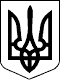 УКРАЇНАПЕТРІВСЬКА СЕЛИЩНА РАДАКІРОВОГРАДСЬКОЇ ОБЛАСТІРозглянувши пропозицію Петрівського селищного голови Світлани Тилик від           12 листопада 2021 року № 01-17/3761/1, заяву директора ПП «ЦЕНТРНАФТОТРЕЙД» Цандекова Л.Ф. від 02.08.2021 року № 5774/01–23, проект рішення селищної ради «Про припинення дії договору оренди землі від 10 грудня 2015 року (без номера) з ПП «ЦЕНТРНАФТОТРЕЙД» та повернення земельної ділянки», оприлюднений 03.08.2021 року, відповідно до пункту 34 статті 26 Закону України «Про місцеве самоврядування в Україні», статті 32 Закону України «Про оренду землі», статей 12, 122 Земельного кодексу України, на підставі висновків та рекомендацій постійної комісії селищної ради з питань земельних відносин, архітектури, містобудування, будівництва, природокористування, розвитку населених пунктів, раціонального використання місцевих природних ресурсів, екологічної безпеки, комунальної власності, житлово-комунального господарства, промисловості, підприємництва, енергозбереження, транспорту, зв’язку, торгівлі, приватизації майна, житла, землі від 12 листопада 2021 року № 3048, селищна радаВИРІШИЛА:1. Припинити дію договору оренди землі від 10 грудня 2015 року (без номеру) зареєстрованого 21.12.2015 року № 12829700, площа 10,0000 га – для ведення товарного сільськогосподарського виробництва КВЦПЗ 01.01, кадастровий номер 3524981300:02:000:9007, землі сільськогосподарського призначення комунальної власності,  за межами населених пунктів, на території Петрівської селищної територіальної громади Олександрійського району Кіровоградської області.2. Повернути земельну ділянку у стані не гіршому порівняно з тим, у якому він одержав її в оренду, до земель комунальної власності Петрівської селищної ради Олександрійського району Кіровоградської області.Петрівський селищний голова                                                  Світлана ТИЛИК28300, вул. Святкова 7, смт Петрове, Петрівський р-н., Кіровоградська обл.тел./факс: (05237)  9-72-60,  9-70-73 е-mail: sel.rada.petrovo@ukr.net код в ЄДРПОУ 0436419928300, вул. Святкова 7, смт Петрове, Петрівський р-н., Кіровоградська обл.тел./факс: (05237)  9-72-60,  9-70-73 е-mail: sel.rada.petrovo@ukr.net код в ЄДРПОУ 0436419928300, вул. Святкова 7, смт Петрове, Петрівський р-н., Кіровоградська обл.тел./факс: (05237)  9-72-60,  9-70-73 е-mail: sel.rada.petrovo@ukr.net код в ЄДРПОУ 0436419928300, вул. Святкова 7, смт Петрове, Петрівський р-н., Кіровоградська обл.тел./факс: (05237)  9-72-60,  9-70-73 е-mail: sel.rada.petrovo@ukr.net код в ЄДРПОУ 0436419928300, вул. Святкова 7, смт Петрове, Петрівський р-н., Кіровоградська обл.тел./факс: (05237)  9-72-60,  9-70-73 е-mail: sel.rada.petrovo@ukr.net код в ЄДРПОУ 04364199П’ЯТНАДЦЯТА СЕСІЯП’ЯТНАДЦЯТА СЕСІЯП’ЯТНАДЦЯТА СЕСІЯП’ЯТНАДЦЯТА СЕСІЯП’ЯТНАДЦЯТА СЕСІЯВОСЬМОГО СКЛИКАННЯВОСЬМОГО СКЛИКАННЯВОСЬМОГО СКЛИКАННЯВОСЬМОГО СКЛИКАННЯВОСЬМОГО СКЛИКАННЯРІШЕННЯРІШЕННЯРІШЕННЯРІШЕННЯРІШЕННЯвід12 листопада 2021 року№ 3272/8смт Петровесмт Петровесмт Петровесмт Петровесмт ПетровеПро припинення дії договору оренди землі від 10 грудня 2015 року (без номера) з ПП «ЦЕНТРНАФТОТРЕЙД»та повернення земельної ділянки